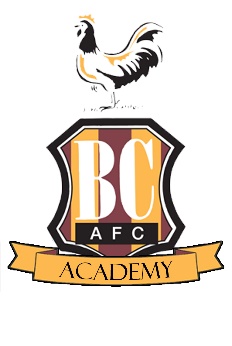 Bradford City Football Club Youth Academy				Job Description – YDP Lead Phase Coach.Main purpose of the RoleTo identify “Talent” in the YDP Lead Phase program and provide individual training programmes for this talent so maximizing their potential to become a professional footballer.To support the Head of Coach Development and the Age Group Coaches to make sure all the requirements of the clubs academy football players in relation to their playing, training, education and welfare throughout the YDP development phase (U11-U14s) is met.To support other phases and departments of the program. To be a member of the Academy Management TeamDutiesHave an ability to work within a small team in the YDP Development phase.Work within the YDP Development/evening schoolboy program.Enthuse and be able to communicate positively with young people creating a positive learning environment.Use an innovative and creative approach to learning, by following the Club’s existing coaching program and added to this program. Keep up to date with the latest news/research regarding how best to develop young playersManage parent expectations and provide education to parents on the process/outcomes of an elite development program.Carry out administrative duties as and when required to ensure the 11-14s program is organized. Liaise with Youth Administrator to ensure duties and deadlines are met.Be committed to the clubs CPD and make every effort to enhance personal skills and qualifications.Be prepared to work flexible hours.Source and work in conjunction with the Head of Academy Recruitment on different ways to attract and identify talented and gifted footballers and athletes. Know the requirement and process for signing players (e.g. trial periods, when to release).Provide entry and development pathways for players into and in the Academy. Liaise with local schools, grass root clubs and the Club’s Development Centre’s/FITC Program to develop the 11-14’sBe aware of how children develop and how this may affect performance and Talent Identification.Support other age groups/phases, where required with coaching the players and or taking the teams for games.To assist the Head of Coach Development with all other football matters in whatever areas as directed. Work closely with members of the academy management team to provide a holistic and rounded development program. Assist the Academy Manager in maintaining the required operating standards to meet the football league regulations and EPPP criteria.Company Standards:At all times promote and provide a positive image of Bradford City FC and in particular  activities of  Academy.Adhere to organisational policies and procedures relating to operations, health & safety and quality control in the staff academy handbook.Maintain confidentiality of all information with regard to the Data Protection ActSkills and qualifications:A License Modules 1, 2 and 3 of the FA Youth Coaches AwardFA Advanced Youth Award (within 2 years)CRB checked  DBS clearance  Safe guarding  Child Protection CertificateEmergency First Aid QualifiedPerson Specification – YDP Lead Phase CoachEssentialDesirableDesirableQualificationsLevel 4 ‘UEFA A Licence’ qualification in footballFA Youth Award Safeguarding and Protecting Children (acquired before starting role)DBS clearance (acquired before starting role)First Aid for Sport (acquired before starting role)QualificationsFA Advanced Youth Award Sport Science DegreeQualificationsFA Advanced Youth Award Sport Science DegreeExperienceMust have experience of working successfully in:Player development at a professional levelIdentifying, managing and developing talentExperiencePlaying experience in professional football ExperiencePlaying experience in professional football CapabilitiesHas a desire to develop their own knowledge, skills and capability to be at the leading edge of coach developmentLikes to create structure to work in a methodical, planned way Communicates confidently and effectively with people (individuals/ groups) at all levels, challenging when necessaryIs self-aware and has a strong self-concept requiring little support from othersAble to cope with pressure related to limited time and resource:Can prioritise effectivelyCan generate alternatives to solve problems/ meet needsCapabilitiesHas a desire to develop their own knowledge, skills and capability to be at the leading edge of coach developmentLikes to create structure to work in a methodical, planned way Communicates confidently and effectively with people (individuals/ groups) at all levels, challenging when necessaryIs self-aware and has a strong self-concept requiring little support from othersAble to cope with pressure related to limited time and resource:Can prioritise effectivelyCan generate alternatives to solve problems/ meet needsOvercomes setbacks quickly